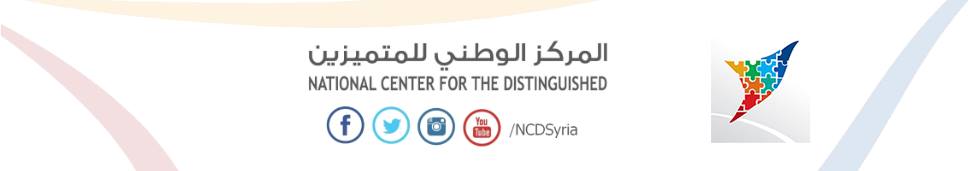                                   (1)المقدمة :هل تعلم ان الارض ما هي الا نقطة في هذا الكون الفسيح فهي في المجموعة الشمسية الموجودة ضمن مجرة درب التبانة التي هي من المجرات المتوسطة الكبر في الكون,وان عدد المجرات في الكون يتجاوز عدد حبات في الصحراء الكبرىفهل يعقل الا توجد حضارة متطورة الا على كوكبنا ولو حتى حياة بدائيةان هذا السؤال دفع العلماء منذ الاف السنين , ولانني ذو فضول كبير احببت ان انظم حلقة بحثتشمل هذا الموضوع بهدف الوصول لحل معقول او حتى افتراض او نظرية جديدة  توضح جوابا لذلك السؤال........؟                                            (2)                                              (3)                                      الباب الاول                                            _                                     الفصل الاول                          ( عوامل الحياة على الارض )1)-الماء:يقسم الماء الى ماء مالح وماء عذب ويشكل حوالي 71% من مساحة كوكبنا .وقد اثبتت الابحاث ان الحياة البدائية على الارض كانت في الماء اولا ثم انتقلت لليابسة.2)-التركيب الغازي الملائم:"للهواء فوائد جمة وعظيمة,فهو يغلف الأرض على بعد حوالي ألف كيلو متر,بما يحتويه من الأوكسجين والرطوبة,والغازات اللازمة للحياة والوقاية من الاشعاعات الشمسية القاتلة.فالهواء يحفظ درجة الحرارة الأرضية في حدودها المناسبة, فهو يخفف من شدة الحرارة ارتفاعا في النهار وانخفاضا في الليل.ولحركة الغلاف الجوي دور عظيم الأهمية للبشرية,فحركة الرياح توزع الحرارة,وتنقل بخار الماء,وتسبب هطول الأمطار والتي لو لاها لما عاشت المخلوقات الحية على سطح الأرض.ولولا الهواء لانعدمت الحياة,وهو الذي يقي الأرض من كثير من الاشعاعات الضارة ,ويخفف من لهيب الحرارة على سطح الأرض,وكأنه درع عظيم شفاف فهو يمنع وصول ملايين الشهب القاتلة الى سطح الأرض,ويدمر بالاحتكاك كتل النيازك والشهب التي تتساقط على الأرض بسرعة هائلة تصل خمسين كم/ثا,ويفيد الهواء في حماية الانسان والكائنات الحية من خطر الاشعاعات الضارة(1)."                                                       (4) ___________________________________ 1)- الموسوعة الفلكية,د.رفاه أحمد رضا ,دار الرضوان,(2008)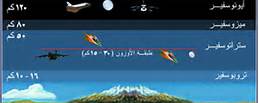                                            الشكل (1)"الطبقات الغازية :وهي طبقات الجو المختلفة يبلغ سمكها التقريبي 1000كم,ومن الغازات الدائمة في الجو:الازوت ونسبته 78% من حجم الهواء,الاوكسجين ونسبته 21%,الفحم ونسبته 3بالالف,الهيدروجين ويبلغ وزنها 1/4 من وزن الهواء...الاوزون...اضافة الى وجود عناصر غازية نادرة مثل :الارغون والكزينون والكريبتون والهيليوم وغيرها, وجميعها لا تتجاوز نسبتها في الهواء 1%.والهواء ينقسم الى طبقات هي :التروبوسفير:وهي الهوائية السفلى التي يعيش فيها الاحياء,تحدث فيها التقلبات الجوية المعروفة...الستراتوسفير:                                            (5)لطبقة الثانية ويصل ارتفاعها الى 85 كم.الايونوسفير:الطبقة الثالثة تبدأ من 85كم الى400كم.الأكزوسفير:الطبقة الرابعة,ترتفع فوق 400كم وتمتد الى 200كم او 300كم."(2). الموسوعة الفلكية,د.رفاه أحمد رضا مفتي,دار الرضوان,(2008).   3)- الموقع الفلكي:تقع الارض على بعد 150000000كم من الشمس فهي في موقع فلكي مناسب, فلا تكون درجات الحرارة مرتفعة ولا تكون تكون منخفضة.يضاف الى ذلك الزمن المناسب لدوران الارض اليومي الذي ينتج الليل والنهار,والسنوي الذي ينتج عنه تعاقب الفصول الاربعة.4)- وجود القمر: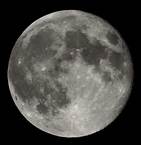                                            الشكل(2)ان وجود القمر يؤثر على حياة الاحياء على الارض فهو يؤثر على ظاهرتي المد والجذر وقد اثبتت الابحاث ان سلوك بعض الحيوانات يتأثر بالبدر والهلال كالبرمائيات.                                                        (6)               _____________________________________________                                                الباب الثاني                                        -------                                     الفصل الاول                        عوامل الحياة في المجموعة الشمسية                                          (7)                                                   الشكل (3)                                                                         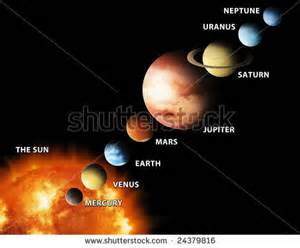 ان البعد الشاسع لبلوتو ونبتون وأورانوس وزحل والمشتري جعل درجة حرارتهم غير مناسبة للحياة,والقرب الشديد لعطارد والزهرة من الشمس جعلهما ذوا حرارة غير مناسبة للحياة.أما بالنسبة للمريخ فجوه في غاية الأختلال مما جعله غير صالح للحياة.وهذا موضح بالجدول السابق.                                                          (8)                                                    الفصل الثاني                                  حياة خارج المجموعة الشمسية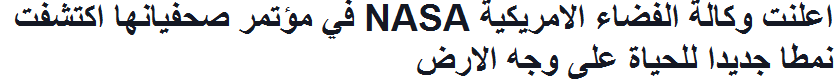 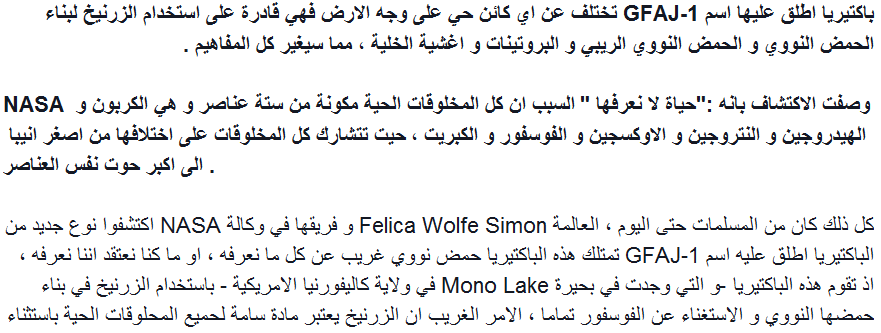 (3)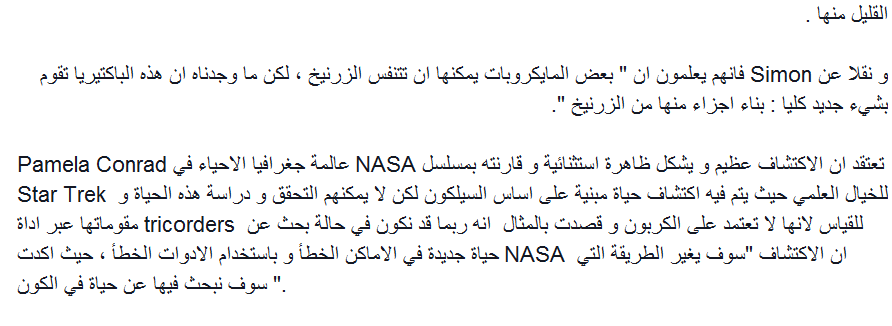 ______________________________________________ 3) https://ar-arFace Book.com/notses/…283363941676625 					في الساعة 7,36                                                               (9)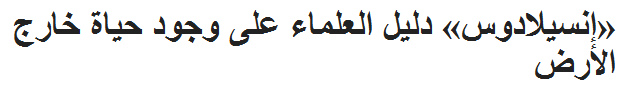 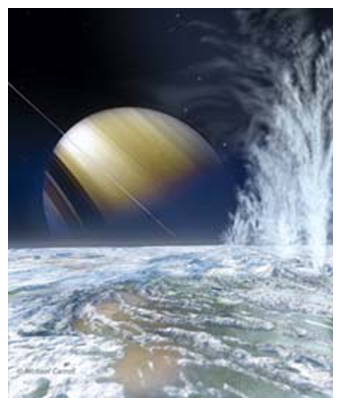 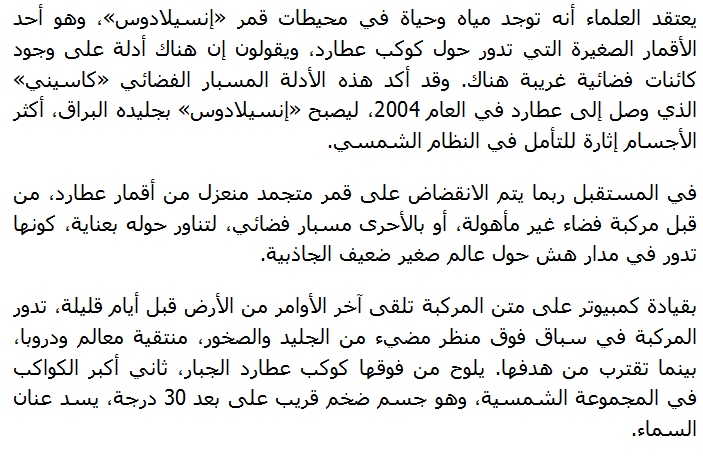                                                     (10)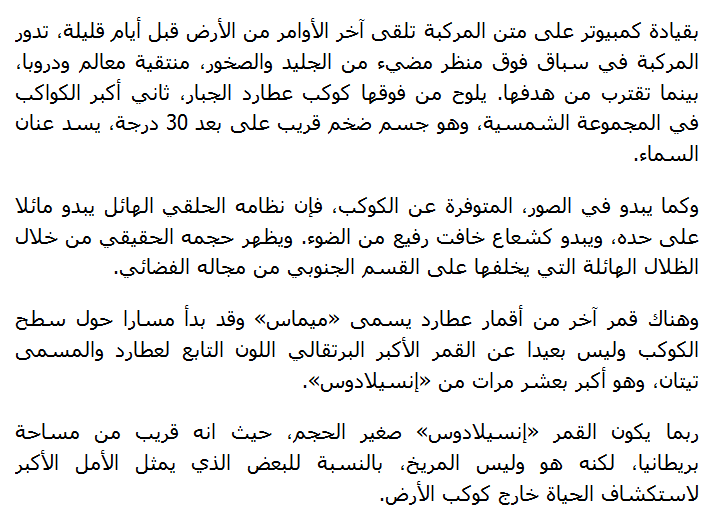 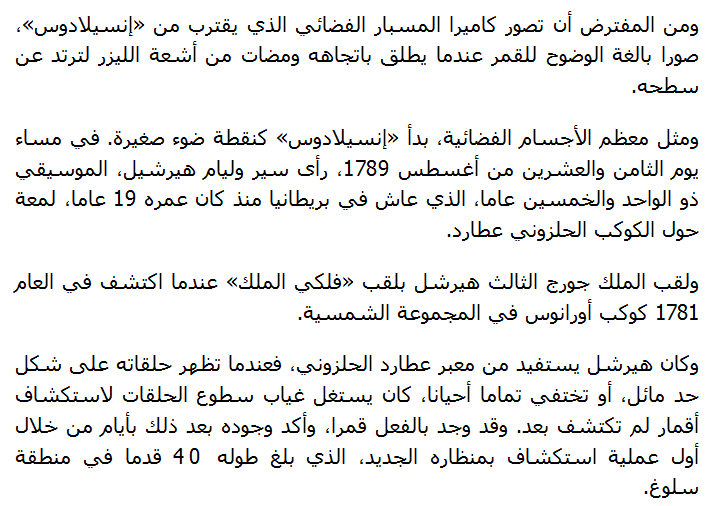                                                         (11)                                        الباب الثالث                                                        الفصل الاول                               نظريات علماء الفلك حول امكانية وجود حياة خارج الارض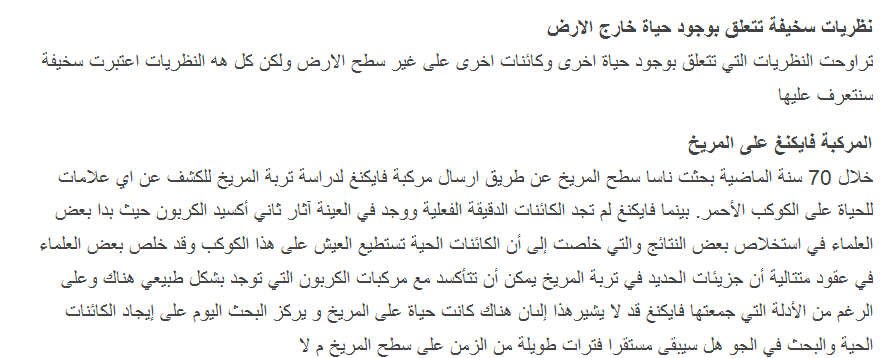 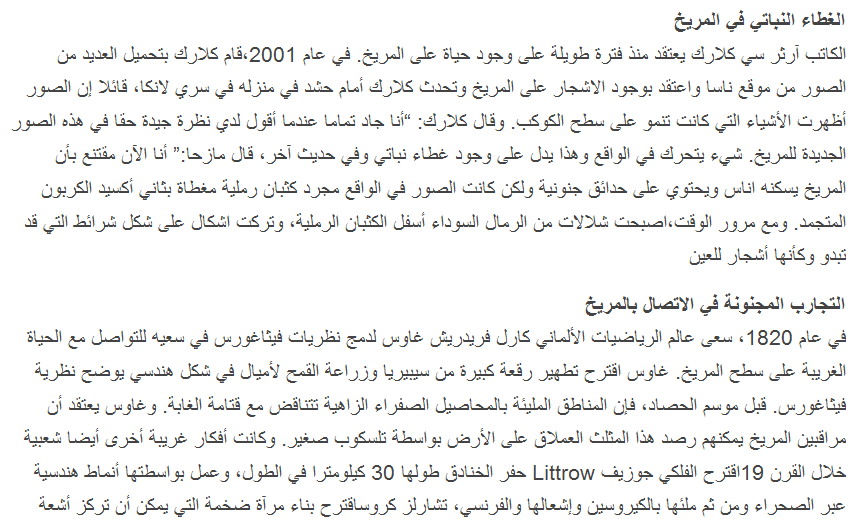 الشمس لارسال رسائل الى سطح المريخ.                                                             (12)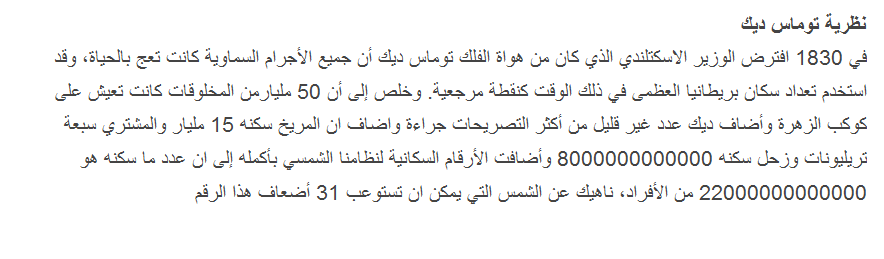 _(4)____________________________________________________________4)- http://rebelsmag.com/?p=3994الساعة 6___________________________________________________________الخاتمة:نرى ان نظريات العلماء العلماء حول امكانية وجود حياة خارج الارض متضاربة, فنحن لا نستطيع ان نقرر ايها الصحيح من  الخاطئ, ولو كانت كلها تستند لبراهين منطقية علمية مختلفة متضاربة , والا لما اختلف العلماء حولها.___________________________________________________                                                (13)جدول الصور:المراجع:الموسوعة الفلكية,د.رفاه احمد رضا مفتي,دار الرضوان(2008). https://ar-arFace Book.com/notses/…283363941676625 				http://rebelsmag.com/?p=3994الفهرس:                                                                الصفحة                                                 (14)                                           انتهى       {{{{{{{{{{{{{{{{{{{{{{{{{{{{{{{{|}}}}}}}}}}}}}}}}}}}}}}}}}}}}}}}}}مخطط البحثالمقدمةالاشكاليةالاهدافمتن البحث/الباب الاولالفصل الاول/عوامل الحياة على الارضالباب الثانيالفصل الاول/الحياة في كواكب المجموعة الشمسيةالفصل الثاني/الحياة خارج كواكب المجموعة الشمسيةالباب الثالثالفصل الاول/النظريات لعلماء الفلك حول امكانية وجود حياة خارج الارضالفصل الثاني/الحلات الفضائية لاكتشاف الحياة خارج الارضالخاتمة-الفهرس-المراجعاسم الكوكببعده عن الشمس      (مليون كم)درجة حرارته(نهارا-ليلا)مدة دورانه حول نفسه وحول الشمساهم اقمارهعطارد58430,-17059-88يوم-الزهرة108470,243-225يوم-الأرض15015,1-265,4يومالقمرالمريخ228-50,1-687يومدايموس-فوبوسالمشتري778-130,10سا-12سنةايو-أوروبا-غانميد-كاليستوزحل1427-185,10سا-29,5سنةتيتان-ريا-تيثيسأورانوس2870-215,15,6سا-84سنةميراندا-أيريل-تيتانيانبتون4504-200,18سا-165سنةتريتون-نيريدبلوتو5900-230,6,4يوم-248سنةشارونالشكل 1الطبقات الغازية في الغلاف الجويالشكل 2القمر, تابع الارضالشكل 3كواكب المجموعة الشمسيةالشكل 4انسيلادوس, تابع عطاردالشكل 5الغلاف1مخطط البحث2المقدمة/ الاشكالية/الاهداف3الباب الاول4الفصل الاول/عوامل الحياة على الارض4الباب الثانيالفصل الاول/عوامل الحياة في المجموعة الشمسية7الفصل الثاني/حياة خارج المجموعة الشمسية10الباب الثالثالفصل الاول/نظريات العلماء حول وجود حياة خارج الارض12الخاتمة13جدول الصور14المراجع14الفهرس14